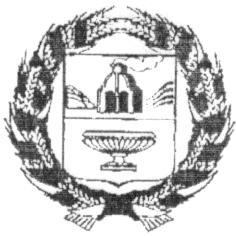 АДМИНИСТРАЦИЯ ЗАРИНСКОГО РАЙОНААЛТАЙСКОГО КРАЯП О С Т А Н О В Л Е Н И Е24.04.2024                                                                                          № 354г. ЗаринскО порядке сбора и обмене информацией в области защиты населения и территории от чрезвычайных ситуаций природного и техногенного характера на территории Заринского района и объединенной системе оперативно диспетчерского управления Заринского района Алтайского краяВ целях совершенствования системы предупреждения и ликвидации чрезвычайных ситуаций, обеспечения спасения жизни и сохранения здоровья людей, снижения размеров ущерба окружающей природной среде и материальных потерь в результате чрезвычайных ситуаций, на основании  Федерального закона от 21.12.1994 № 68-ФЗ «О защите населения и территорий от чрезвычайных ситуаций природного и техногенного характера», постановления Правительства Российской Федерации от 24.03.1997 № 334 «О Порядке сбора и обмена в Российской Федерации информацией в области защиты населения и территорий от чрезвычайных ситуаций природного и техногенного характера», постановления Администрации Алтайского края от 21.05.2012 № 262 «О порядке сбора и обмена информацией в области защиты населения и территорий от чрезвычайных ситуаций природного и техногенного характера и объединенной системе оперативно-диспетчерского управления Алтайского края», приказа МЧС России от 11.01.2021 №2 «Об утверждении Инструкции о сроках и формах представления информации в области защиты населения и территорий от чрезвычайных ситуаций природного и техногенного характера» Администрация Заринского района Алтайского края ПОСТАНОВЛЯЕТ:1.Утвердить прилагаемый Порядок сбора и обмена информацией в области защиты населения и территории от чрезвычайных ситуаций природного и техногенного характера на территории Заринского района (приложение 1).2.Утвердить прилагаемое Положение об объединённой системе оперативно-диспетчерского управления Заринского района (приложение 2).3.Утвердить прилагаемый Перечень территориальных органов федеральных органов государственной власти, органов исполнительной власти и уполномоченных организаций, входящих в Заринское муниципальное звено территориальной подсистемы РСЧС Алтайского края и ответственных за своевременное предоставление информации по вопросам защиты населения и территории Заринского района в единую дежурно-диспетчерскую службу (Далее – ЕДДС) г. Заринска и Заринского района (приложение 3).4. Начальнику ЕДДС г. Заринска и Заринского района Федосову В. В. в срок до 01.06.2024 провести актуализацию и разработку новых соглашений и регламентов об организации информационного взаимодействия в рамках единой государственной системы предупреждения и ликвидации чрезвычайных ситуаций с территориальными органами федеральных органов государственной власти, органами исполнительной власти и уполномоченными организациями, входящими в Заринское районное муниципальное звено территориальной подсистемы РСЧС Алтайского края, утвержденных приложением 3 настоящего постановления.5. Обнародовать настоящее постановление в установленном законом порядке.6. Постановление Администрации Заринского района от 16.06.2023 № 435 «Об утверждении порядка сбора и обмена информацией по вопросам защиты населения и территорий от чрезвычайных ситуаций муниципального образования Заринский район Алтайского края» считать утратившими силу.7. Контроль за исполнением настоящего постановления возложить на заместителя главы, председателя комитета по сельскому хозяйству Администрации Заринского района Светлакова А. И.Глава Заринского района   С. Е. ПоляковаПриложение 1к постановлению Администрации Заринского района от_______________№_______ПОРЯДОКсбора и обмена информацией в области защиты населения и территории от чрезвычайных ситуаций природного и техногенного характера на территории Заринского района1.Настоящий порядок разработан в соответствии с Федеральным законом от 21.12.1994 № 68-ФЗ «О защите населения и территорий от чрезвычайных ситуаций природного и техногенного характера», постановлением Правительства Российской Федерации от 24.03.1997 № 334 «О Порядке сбора и обмена в Российской Федерации информацией в области защиты населения и территорий от чрезвычайных ситуаций природного и техногенного характера», постановлением Администрации Алтайского края от 21.05.2012 № 262 «О порядке сбора и обмена информацией в области защиты населения и территорий от чрезвычайных ситуаций природного и техногенного характера и объединенной системе оперативно-диспетчерского управления Алтайского края» и определяет правила сбора и обмена информацией в области защиты населения и территорий от чрезвычайных ситуаций природного и техногенного характера на территории Заринского района (Далее-информация).2. Информация должна содержать сведения о прогнозируемых и возникших авариях, происшествиях и чрезвычайных ситуациях природного и техногенного характера (далее - ЧС) и их последствиях, мерах по защите населения и территорий, ведении аварийно-спасательных и других неотложных работ, силах и средствах, задействованных для ликвидации ЧС, радиационной, химической, медико-биологической, пожарной, взрывной и экологической безопасности на территории Заринского района Алтайского края, а также о мероприятиях, проводимых территориальными органами федеральных органов государственной власти, органов исполнительной власти и уполномоченных организаций, входящих в Заринское районное муниципальное звено территориальной подсистемы РСЧС Алтайского края, структурными подразделениями Администрации Заринского района, администрациями сельсоветов и организациями независимо от организационно-правовых форм и форм собственности (Далее – организации) по вопросам предупреждения и ликвидации аварий, происшествий и ЧС в сфере своей деятельности, составе и структуре сил и средств, предназначенных для предупреждения и ликвидации ЧС, в том числе сил постоянной готовности, создании, наличии, использовании и восполнении финансовых и материальных ресурсов для ликвидации ЧС.В зависимости от назначения информация подразделяется на оперативную и текущую.К оперативной относится информация, предназначенная для оповещения всех заинтересованных органов управления территориальных органов федеральных органов исполнительной власти, органов исполнительной власти Алтайского края, Администрации Заринского района и организаций, в полномочия которых входит решение вопросов в области защиты населения и территорий от чрезвычайных ситуаций (Далее – органы управления), и населения об угрозе возникновения или возникновении ЧС, оценке вероятных масштабов аварий, происшествий и ЧС, а также принятия необходимых мер по ликвидации их последствий.Оперативную информацию составляют сведения о факте (угрозе) и основных параметрах аварий, происшествий и ЧС, о первоочередных мерах по защите населения и территорий, задействованных силах и средствах, о ходе и завершении аварийно-спасательных и других неотложных работ.К текущей относится информация, предназначенная для повседневной деятельности Администрации Заринского района и организаций в области защиты населения и территорий от ЧС.Текущую информацию составляют сведения о состоянии и изменениях радиационной, химической, медико-биологической, взрывной, пожарной и экологической безопасности на соответствующих территориях и объектах, об эффективности принятых и планируемых мер по предупреждению ЧС, подготовке органов управления и поддержанию в готовности сил и средств, предназначенных для ликвидации последствий ЧС.По степени срочности сведения, содержащиеся в информации, могут быть срочного и несрочного характера.Сведения срочного характера предназначены для оценки обстановки, принятия первоочередных мер по защите населения, оценки хода ведения аварийно-спасательных и других неотложных работ, оценки эффективности принятых мер, а также необходимости принятия дополнительных мер и содержат данные о факте и основных параметрах аварии, происшествия или ЧС, прогнозируемых масштабах и последствиях, принятых мерах и задействованных силах и средствах, об установлении повышенных режимов функционирования, о проделанной работе по ликвидации последствий аварий, происшествий и ЧС.Сведения несрочного характера предназначены для анализа, статистического учета, планирования мероприятий по предупреждению ЧС и создания полной информационно-справочной базы для анализа обстановки, которая может сложиться при угрозе и возникновении ЧС, и содержат анализ действий, осуществляющихся при возникновении и ликвидации ЧС, данные для составления ежегодного доклада по вопросам защиты населения и территорий от ЧС, данные, необходимые для учета аварий, происшествий и ЧС, периодической и текущей отчетности, оценку всех рисков возникновения ЧС, характерных для территории Заринского района.По форме исполнения информация может быть формализованной и неформализованной.Формализованная информация предоставляется по формам, установленным МЧС России, а также по типовым формам паспортов безопасности территорий поселений Заринского района.Неформализованная информация предоставляется в произвольной форме.3.Источниками информации на территории Заринского района являются:- структурные подразделения Администрации района; - администрации сельсоветов;- государственные надзорные органы, службы и инспекции;- службы, подразделения и организации систем жизнеобеспечения района;- аварийные и пожарные службы и формирования; - организации, технологические процессы, на которых могут представлять угрозу возникновения ЧС.4.Организация сбора и обмена информацией на территории Заринского района осуществляется в следующем порядке:4.1.Непосредственно сбор информации в области защиты населения и территорий от ЧС локального и муниципального характера осуществляется через орган повседневного управления Заринского муниципального звена территориальной подсистемы РСЧС Алтайского края. Вся информация предоставляется в ЕДДС г. Заринска и Заринского района.4.2. Территориальные органы федеральных органов исполнительной власти, органы исполнительной власти Алтайского края и организации, включенные в перечень функциональных и территориальных подсистем единой государственной системы предупреждения и ликвидации чрезвычайных ситуаций, ответственных за своевременное предоставление информации в ЕДДС г. Заринска и Заринского района, предоставляют информацию в соответствии с заключенными соглашениями и регламентами информационного обмена.4.3. Главы администраций сельсоветов, руководители организаций независимо от форм собственности и ведомственной принадлежности предоставляют информацию в ЕДДС г. Заринска и Заринского района.5. Обмен оперативной информацией на территории Заринского района осуществляется путем предоставления сведений срочного характера от источников информации в ЕДДС г. Заринска и Заринского района в следующем порядке:5.1. Передача первичной информации:При возникновении ЧС, аварии или происшествия, связанных с гибелью людей, нарушением условий жизнедеятельности, угрозой жизни и здоровью населения и заражением (загрязнением) окружающей природной среды, руководители и должностные лица организации, где произошла авария, происшествие, ЧС, обязаны не позднее 10 минут с момента возникновения (установления факта возникновения) сообщить по любому из имеющихся средств связи в ЕДДС г. Заринска и Заринского района.ЕДДС г. Заринска и Заринского района немедленно после их уведомления по телефону или другому виду связи доводит первичную оперативную информацию в ЦУКС Главного управления МЧС России по Алтайскому краю.Первичная оперативная информация оформляется в произвольной форме и должна содержать максимально полные сведения о времени возникновения и времени получения информации об аварии, происшествии или ЧС, их характере, прогнозируемых масштабах (последствиях), о достаточности сил и средств, для ликвидации.При передаче информации по телефону в обязательном порядке в течение 1 часа с момента уведомления представляется письменное подтверждение. Отсутствие каких-либо сведений не является основанием для задержки информации.5.2. При передаче формализованной оперативной информации срочного характера:- Донесение об угрозе (прогнозе) возникновения ЧС представляется немедленно по любым из имеющихся средств связи, с последующим подтверждением путем предоставления формы 1/ЧС (Приложение 4)  в течение одного часа с момента получения данной информации. В дальнейшем, при резком изменение обстановки - незамедлительно;- Донесение о факте и основных параметрах чрезвычайной ситуации представляется незамедлительно, по любым из имеющихся средств связи, с последующим подтверждением путем представления формы 2/ЧС (Приложение 5) в течение двух часов с момента возникновения ЧС. Уточнение обстановки осуществляется ежесуточно к 7.00 по московскому времени (Далее - МСК) и 19.00 МСК по состоянию на 6.00 МСК и 18.00 МСК соответственно;- Донесение о мерах по защите населения и территорий, ведении аварийно-спасательных и других неотложных работ представляется незамедлительно, по любым из имеющихся средств связи, с последующим подтверждением путем представления формы 3/ЧС (Приложение 6) в течение двух часов с момента возникновения ЧС. Уточнение обстановки осуществляется ежесуточно к 7.00 МСК и 19.00 МСК по состоянию на 6.00 МСК и 18.00 МСК соответственно.- Донесение о силах и средствах, задействованных для ликвидации чрезвычайной ситуации, представляется по любым из имеющихся средств связи, с последующим подтверждением путем представления формы 4/ЧС  (Приложение 7) в течение двух часов с момента возникновения ЧС. Уточнение обстановки осуществляется ежесуточно к 7.00 МСК и 19.00 МСК по состоянию на 6.00 МСК и 18.00 МСК соответственно.- Итоговое донесение о чрезвычайной ситуации представляется по форме 5/ЧС  (Приложение 8) не позднее 25 суток после завершения ликвидации последствий ЧС.5.3. Передача формализованной информации несрочного характера осуществляется при любых изменениях данных в типовых формах паспортов безопасности территории поселений, но не реже 1 раза в месяц установленным порядком по организации сбора и обмена информацией.6. Обмен оперативной информацией осуществляется по имеющимся каналам и средствам связи.В зависимости от обстановки начальнику отдела по делам ГОЧС и мобилизационной работе Администрации Заринского района и оперативным дежурным ЕДДС г. Заринска и Заринского района предоставляется право выходить на связь в рабочие и нерабочие дни, в любое время суток с главами администраций сельсоветов, руководителями структурных подразделений Администрации района и организаций, их дежурно-диспетчерскими службами, запрашивать и получать оперативную информацию, необходимую для выполнения возложенных на них задач.7. Учет аварий, происшествий и ЧС на территории Заринского района осуществляется ЕДДС Заринского района в целях анализа динамики возникновения аварий, происшествий и ЧС, причин их возникновения и эффективности работы по предупреждению и ликвидации их последствий.Данные учета заносятся в специальные журналы и базы данных и должны содержать следующие сведения:- о времени возникновения аварии, происшествия или ЧС и времени доведения информации до соответствующих органов управления (позволяют оценить временные показатели прохождения информации и недостатки в организации информационного обмена);- о месте возникновения аварии, происшествия или ЧС (позволяют оценить периодичность и динамику возникновения ЧС в различных структурах и службах);- о причинах возникновения аварии, происшествия или ЧС (позволяют оценить организацию безопасной эксплуатации производственных процессов и работу по предупреждению аварий, происшествий и ЧС);- о масштабах и последствиях аварий, происшествий и ЧС (позволяют сделать сравнительную характеристику и оценить прямой и общий ущерб в натуральном выражении);- о принятых мерах (позволяют оценить эффективность приятых мер);- о задействованных силах и средствах (позволяют оценить состояние и готовность сил и средств к ликвидации аварий, происшествий и ЧС);- о материальном ущербе (позволяют сделать сравнительную характеристику и определить величину прямого и общего материального ущерба в денежном выражении).8. Непредставление информации ответственными должностными лицами в соответствии с настоящим Порядком рассматривается как сокрытие факта аварии, происшествия либо ЧС.9. Сокрытие, несвоевременное представление либо представление должностными лицами заведомо ложной информации в области защиты населения и территорий от чрезвычайных ситуаций влечет за собой ответственность в соответствии с законодательством Российской Федерации.Приложение 2 к  постановлению Администрации Заринского района                                                                                   от_______________№_______ПОЛОЖЕНИЕоб объединённой системе оперативно-диспетчерского управленияЗаринского района1. Общие положенияНастоящее Положение определяет назначение, цели, структуру, основные задачи и порядок функционирования объединённой системы оперативно – диспетчерского управления Заринского района (далее – ОСОДУ).ОСОДУ представляет собой организационно-техническое объединение органов повседневного управления Заринского районного звена Алтайской территориальной подсистемы единой государственной системы предупреждения и ликвидации чрезвычайных ситуаций.Целью создания ОСОДУ является повышение оперативности управления всеми дежурно-диспетчерскими службами различной ведомственной принадлежности на территории Заринского района и увеличение эффективности их функционирования при совместных действиях по предупреждению и ликвидации чрезвычайных ситуаций (далее – ЧС) на основе:- организации и поддержания информационного взаимодействия между дежурно-диспетчерскими службами (далее – ДДС), анализа, обобщения и распространения в ОСОДУ циркулирующей в ней информации;- своевременного представления руководству Администрации Заринского района, комиссии по чрезвычайным ситуациям и обеспечению пожарной безопасности Заринского района, руководителям органов государственной власти и организаций, решающих вопросы в области защиты населения и территорий, полной и достоверной информации о ЧС, сложившейся обстановке, выполненных и рекомендованных мероприятиях, необходимых для принятия решений по предупреждению и ликвидации ЧС;- координации действий ЕДДС Заринского района и ДДС организаций при реагировании на ЧС.2. Структура и основные задачи ОСОДУ2.1. Организация работы ОСОДУ возлагается на ЕДДС г. Заринска и Заринского района.2.2. ОСОДУ объединяет в своем составе оперативно-дежурные службы и ДДС организаций Заринского района.2.3. Основные задачи ОСОДУ:- своевременное информационное обеспечение органов управления и сил, предназначенных для действий в чрезвычайных ситуациях;- поддержание постоянной связи с вышестоящими, подчиненными и взаимодействующими оперативно-дежурными службами и ДДС;- своевременное представление докладов вышестоящим органам управления о ходе ликвидации ЧС и изменениях в обстановке;- прогноз источников ЧС и возможных рисков последствий чрезвычайных ситуаций.2.4. Основные задачи единой дежурно-диспетчерской службы г. Заринска и  Заринского района:- прием от населения и организаций сообщений о любых чрезвычайных происшествиях, несущих информацию об угрозе или факте возникновения ЧС;- анализ и оценка достоверности поступившей информации, доведение ее до ДДС, в компетенцию которых входит реагирование на принятое сообщение;- сбор от ДДС, оперативно-дежурных служб и распространение между ДДС, администрациями сельсоветов полученной информации об угрозе или факте возникновения ЧС, сложившейся обстановке и действиях сил и средств по ликвидации ЧС;- обработка и анализ данных о ЧС, определение ее масштаба и состава сил и средств, привлекаемых для реагирования на ЧС, их оповещение о переводе в высшие режимы функционирования;- обобщение, анализ и оценка обстановки, подготовка данных для принятия решений по ликвидации ЧС, контроль за доведением задач до подчиненных и взаимодействующих органов управления и своевременным их выполнением;- информирование ДДС, участвующих в обмене информации, сил постоянной готовности, привлекаемых к ликвидации ЧС, об обстановке, принятых решениях и рекомендуемых мерах по защите населения и территорий от ЧС;- участие в обмене информацией между взаимодействующими органами управления;- представление вышестоящим органам управления докладов (донесений) об угрозе или возникновении ЧС, сложившейся обстановке, принятых решениях и действиях по ликвидации ЧС;- доведение задач, поставленных вышестоящими органами, до ДДС и сил постоянной готовности, контроль за их выполнением;- обобщение информации о происшедших ЧС (за сутки), ходе работ по их ликвидации и представление соответствующих докладов руководству и в ЦУКС Главного управления МЧС России по Алтайскому краю.2.5. Основные задачи оперативно-дежурных служб и ДДС:- прием от населения сообщений о происшествиях, их анализ и представление в ЕДДС г. Заринска и Заринского района тех данных, которые в соответствии с установленными критериями могут рассматриваться как сообщения об угрозе или возникновении ЧС;- доведение задач в условиях ЧС до сил постоянной готовности и контроль за исполнением;- представление докладов (донесений) вышестоящим органам управления о сложившейся обстановке и действиях по ликвидации ЧС;- получение от ЕДДС г. Заринска и Заринского района обобщённых данных об обстановке, действиях сил, средств, указаний и распоряжений вышестоящих органов по обеспечению взаимодействия при ликвидации ЧС;- обобщение информации за сутки о произошедших ЧС, ходе работ по их ликвидации и представление итоговых докладов.2.6. В целях нормального функционирования ОСОДУ Заринского района в обязанность ЕДДС Заринского района, оперативно-дежурных служб и ДДС входит своевременное выполнение полученных от ЦУКС Главного управления МЧС России по Алтайскому краю распоряжений по координации совместных действий сил постоянной готовности, привлекаемых для ликвидации ЧС.3.Порядок функционирования ОСОДУОСОДУ функционирует в режимах: повседневной деятельности, повышенной готовности, чрезвычайной ситуации, а также при переводе гражданской обороны с мирного на военное время, в условиях военного положения и в военное время.В режиме повседневной деятельности оперативно-дежурные службы и ДДС действуют в соответствии со своими ведомственными инструкциями и представляют в ЕДДС г. Заринска и Заринского района обобщенную информацию по происшествиям за прошедшие сутки.При получении сообщений о происшествиях, которые оперативный дежурный ЕДДС г. Заринска и Заринского района оценивает, как сообщение об угрозе или возникновение ЧС, он незамедлительно передает в ЦУКС Главного управления МЧС России по Алтайскому краю.В высших режимах функционирования информационное взаимодействие между оперативно-дежурными службами и ДДС организаций осуществляется через ЕДДС г. Заринска и Заринского района, для этого от взаимодействующих служб передаются сведения об угрозе или факте ЧС, сложившейся обстановке, принимаемых мерах, задействованных и требуемых дополнительных силах и средствах.При ЧС локального и муниципального характера немедленно оповещается комиссия по чрезвычайным ситуациям и обеспечению пожарной безопасности Заринского района (Далее - КЧС), которая берет на себя руководство дальнейшими действиями по предупреждению и ликвидации ЧС, при этом ЕДДС г. Заринска и Заринского района обеспечивает сбор, обработку и представление в комиссию по чрезвычайным ситуациям и обеспечению пожарной безопасности Заринского района информации по ликвидации ЧС.В район ЧС высылается оперативная группа КЧС со средствами связи, которая осуществляет руководство по проведению аварийно-спасательных и других неотложных работ.Все сообщения, представляемые в ЦУКС Главного управления МЧС России по Алтайскому краю, должны быть формализованы, для чего оперативные дежурные ЕДДС Заринского района разрабатывают бланки формализованных документов с учетом их использования при помощи средств связи и автоматизированных систем управления.Приложение 3к постановлению Администрации Заринского района                                                                                       от_______________№_______Переченьтерриториальных органов федеральных органов государственной власти, органов исполнительной власти и уполномоченных организаций, входящих в Заринское муниципальное звено ТП РCЧC Алтайского края и ответственных за своевременное предоставление информации по вопросам защиты населения и территории Заринского района в ЕДДС г. Заринска и Заринского районаМО МВД России «Заринский» (по согласованию);41 ПСЧ 5 ПСО ФПС ГПС ГУ МЧС России по Алтайскому краю (по согласованию);КГБУЗ «Заринская ЦГБ» (по согласованию);Заринский РЭС филиал ПАО «Россети-Сибирь»-«Алтайэнерго» производственное отделение Северо-Восточные электросети (по согласованию);ГУП ДХ АК «Северо-Восточное ДСУ» филиал «Заринский» (по согласованию);ПЧ ГПС № 18 ККУ «УГОЧС и ПБ Алтайского края» (по согласованию);ПЧ ГПС № 19 ККУ «УГОЧС и ПБ Алтайского края» (по согласованию);ПЧ ГПС № 20 ККУ «УГОЧС и ПБ Алтайского края» (по согласованию);ПАО «Ростелеком» Алтайский филиал сервисный центр г. Заринск (по согласованию);ООО «Заринские городские электрические сети» (по согласованию);  КГБУ «Управление ветеринарии государственной ветеринарной службы Алтайского края по г. Заринску и заринскому району» (по согласованию); МУП «ВодоСнабжение»;Тягунский филиал КАУ «Алтайлес» (по согласованию).Приложение 4к постановлению Администрации Заринского района                                                                                        от_______________№_______Форма 1/ЧСДонесениеоб угрозе (прогнозе) возникновения ЧСПриложение 5к постановлению Администрации Заринского района                                                                                         от_______________№_______Форма 2/ЧСДонесениео факте и основных параметрах чрезвычайной ситуацииПриложение 6 к постановлению Администрации Заринского района                                                                                        от_______________№_______Форма 3/ЧСДонесениео мерах по защите населения и территорий, ведении аварийно-спасательных и других неотложных работПриложение 7к постановлению Администрации Заринского района                                                                                       от_______________№_______Форма 4/ЧСДонесениео силах и средствах, задействованных для ликвидации чрезвычайной ситуацииПриложение 8к постановлению Администрации  Заринского района                                                                                       от_______________№_______Форма 5/ЧСИтоговое донесение о чрезвычайной ситуацииПоказателиСодержание донесения1.Наименование предполагаемой ЧС2.Предполагаемая зона (объект) ЧС:2.1.Федеральный округ2.2.Субъект Российской Федерации2.3.Муниципальное(ые) образование(я)2.4.Населенный(е) пункт(ы)2.5.Объект(ы) (наименование)2.6.Форма собственности2.7.Принадлежность (федеральному органу исполнительной власти, госкорпорации, субъекту Российской Федерации, муниципальному образованию, организации)3.Метеоусловия:3.1.Температура (воздуха, почвы, воды) (°С)3.2.Направление и скорость среднего ветра (град., м/с)3.3.Осадки: вид, количество (мм)3.4.Видимость (м)4.Прогноз масштабов ЧС:4.1.Количество населения, которое может попасть в зону ЧС (ед.)4.2.Количество населенных пунктов, которые могут попасть в зону ЧС (ед.)4.3.Количество жилых домов, которые могут попасть в зону ЧС (ед.)4.4.Количество административных и социально-значимых объектов, которые могут попасть в зону ЧС (ед.)5.Другие данные6.Организация, подготовившая прогноз, или другие источники прогноза7.Предпринимаемые меры по недопущению развития ЧС (по уменьшению возможных последствий и ущерба)8.Дополнительная текстовая информацияПоказателиСодержание донесенияСодержание донесения1. Общие данные1. Общие данные1. Общие данные1. Общие данные1. Общие данные1.1.1.1.Наименование ЧС1.2.1.2.Классификация ЧС1.3.1.3.Источник ЧС1.4.1.4.Дата и время возникновения ЧС МСК (час, мин.)1.5.1.5.Дата и время возникновения ЧС MCT (час, мин.)1.6.1.6.Наименование федерального округа1.7.1.7.Субъект РФ1.8.1.8.Муниципальное(ые) образование(я)1.9.1.9.Населенный(е) пункт(ы)1.10.1.10.Площадь зоны ЧС (га)1.11.1.11.Объект(ы) (наименование)1.12.1.12.Форма собственности1.13.1.13.Принадлежность (федеральному органу исполнительной власти, госкорпорации, субъекту Российской Федерации, муниципальному образованию, организации)1.14.1.14.Дополнительная информация2. Метеоданные2. Метеоданные2. Метеоданные2. Метеоданные2.1.Температура воздуха (°С)Температура воздуха (°С)2.2.Направление и скорость среднего ветра (град., м/с)Направление и скорость среднего ветра (град., м/с)2.3.Осадки: вид, количество (мм)Осадки: вид, количество (мм)2.4.Видимость (м)Видимость (м)3. Пострадало3. Пострадало3. Пострадало3. Пострадало3.1.Всего (чел.)Всего (чел.)3.1.1.В том числе дети (чел.)В том числе дети (чел.)3.2.Погибло (чел.)Погибло (чел.)3.2.1.В том числе дети (чел.)В том числе дети (чел.)3.3.Госпитализировано (чел.)Госпитализировано (чел.)3.3.1.В том числе дети (чел.)В том числе дети (чел.)3.4.Медицинская помощь оказана в амбулаторных условиях (чел.)Медицинская помощь оказана в амбулаторных условиях (чел.)3.4.1.В том числе дети (чел.)В том числе дети (чел.)3.5.Дополнительная информацияДополнительная информация4. Основные характеристики чрезвычайной ситуации (в зависимости от источника чрезвычайной ситуации)4. Основные характеристики чрезвычайной ситуации (в зависимости от источника чрезвычайной ситуации)4. Основные характеристики чрезвычайной ситуации (в зависимости от источника чрезвычайной ситуации)4. Основные характеристики чрезвычайной ситуации (в зависимости от источника чрезвычайной ситуации)5.Дополнительные данныеДополнительные данныеПоказателиСодержание донесения1. Общие данные1. Общие данные1. Общие данные1.1. Наименование ЧС1.1. Наименование ЧС1.1. Наименование ЧС2. Население2. Население2. Население2.1.Всего в зоне ЧС (чел.)2.2.в том числе дети (чел.)3. Пострадало3. Пострадало3. Пострадало3.1.Всего (чел.)3.1.1.в том числе дети (чел.)3.2.Из них погибло, всего (чел.)3.2.1.в том числе дети (чел.)3.3.Получили ущерб здоровью (чел.)3.3.1.в том числе дети (чел.)3.4.Количество людей с нарушением условий жизнедеятельности (чел.)3.3.1.в том числе дети (чел.)3.5.Дополнительная текстовая информация4. Наименование и объем мер по защите населения и территорий, ведении аварийно-спасательных и других неотложных работ4. Наименование и объем мер по защите населения и территорий, ведении аварийно-спасательных и других неотложных работ4. Наименование и объем мер по защите населения и территорий, ведении аварийно-спасательных и других неотложных работ4. Наименование и объем мер по защите населения и территорий, ведении аварийно-спасательных и других неотложных работ4.1.Наименование меры по защите населения и территорий от ЧС4.2.Наименование аварийно-спасательных и других неотложных работ5. Дополнительные меры5. Дополнительные меры5. Дополнительные меры5. Дополнительные мерыПодразделенияЛичныйсоставЛичныйсоставТехникаДолжность, фамилия, имя, отчество (при наличии) и телефон ответственного лица1 .Силы и средства первого эшелона1 .Силы и средства первого эшелона1 .Силы и средства первого эшелона1 .Силы и средства первого эшелона1 .Силы и средства первого эшелона1.1. от МЧС России1.1. от МЧС России1.1. от МЧС России1.1. от МЧС России1.1. от МЧС РоссииИтого от МЧС России1.2. Другие ФОИВ, госкорпорации, ОИВ, ОМСУ, и организации1.2. Другие ФОИВ, госкорпорации, ОИВ, ОМСУ, и организации1.2. Другие ФОИВ, госкорпорации, ОИВ, ОМСУ, и организации1.2. Другие ФОИВ, госкорпорации, ОИВ, ОМСУ, и организации1.2. Другие ФОИВ, госкорпорации, ОИВ, ОМСУ, и организацииИтого от других ФОИВ, госкорпорации, ОИВ, ОМСУ, и организации2.Силы и средства второго эшелона2.Силы и средства второго эшелона2.Силы и средства второго эшелона2.Силы и средства второго эшелона2.Силы и средства второго эшелона2.1. от МЧС России2.1. от МЧС России2.1. от МЧС России2.1. от МЧС России2.1. от МЧС РоссииИтого от МЧС России2.2. Другие ФОИВ, госкорпорации, ОИВ, ОМСУ, и организации2.2. Другие ФОИВ, госкорпорации, ОИВ, ОМСУ, и организации2.2. Другие ФОИВ, госкорпорации, ОИВ, ОМСУ, и организации2.2. Другие ФОИВ, госкорпорации, ОИВ, ОМСУ, и организации2.2. Другие ФОИВ, госкорпорации, ОИВ, ОМСУ, и организацииИтого от других ФОИВ, госкорпорации, ОИВ, ОМСУ, и организации3. Силы и средства первого и второго эшелонов3. Силы и средства первого и второго эшелонов3. Силы и средства первого и второго эшелонов3. Силы и средства первого и второго эшелонов3. Силы и средства первого и второго эшелоновИтого от МЧС РоссииИтого от РСЧС4. Силы и средства резерва4. Силы и средства резерва4. Силы и средства резерва4. Силы и средства резерва4. Силы и средства резерва4.1. от МЧС России4.1. от МЧС России4.1. от МЧС России4.1. от МЧС России4.1. от МЧС РоссииИтого от МЧС России4.2. Другие ФОИВ, госкорпорации, ОИВ, ОМСУ, и организации4.2. Другие ФОИВ, госкорпорации, ОИВ, ОМСУ, и организации4.2. Другие ФОИВ, госкорпорации, ОИВ, ОМСУ, и организации4.2. Другие ФОИВ, госкорпорации, ОИВ, ОМСУ, и организацииИтого от других ФОИВ, госкорпорации, ОИВ, ОМСУ, и организации5. Итого силы и средства задействованные для ликвидации ЧС5. Итого силы и средства задействованные для ликвидации ЧС5. Итого силы и средства задействованные для ликвидации ЧС5. Итого силы и средства задействованные для ликвидации ЧСВсего от МЧС России (с резервом)Всего от РСЧС (с резервом)КодКодПоказателиПоказателиСодержаниедонесения11Наименование ЧСНаименование ЧС22Вид ЧСВид ЧС33Классификация ЧСКлассификация ЧС44Источник ЧСИсточник ЧС55Дата возникновения ЧСДата возникновения ЧС5.15.1МСК возникновения ЧСМСК возникновения ЧС5.25.2MCT возникновения ЧСMCT возникновения ЧС66Дата ликвидации ЧСДата ликвидации ЧС6.16.1МСК ликвидации ЧСМСК ликвидации ЧС6.26.2MCT ликвидации ЧСMCT ликвидации ЧС77Место возникновения источника ЧС (координаты)Место возникновения источника ЧС (координаты)7.17.1СтранаСтрана7.27.2Субъект Российской Федерации (акватория)Субъект Российской Федерации (акватория)7.37.3Муниципальное образованиеМуниципальное образование7.47.4Населенный пунктНаселенный пункт88Местонахождение зоны ЧСМестонахождение зоны ЧС8.18.1СтранаСтрана8.28.2Субъект Российской Федерации (акватория)Субъект Российской Федерации (акватория)8.38.3Муниципальное образованиеМуниципальное образование8.48.4Населенный пунктНаселенный пункт99Общая характеристика зоны ЧСОбщая характеристика зоны ЧС9.19.1Площадь зоны ЧС (га)Площадь зоны ЧС (га)9.29.2Количество других населенных пунктов в зоне ЧС (ед.)Количество других населенных пунктов в зоне ЧС (ед.)9.39.3Численность населения, попавшего в зону ЧС (чел.)Численность населения, попавшего в зону ЧС (чел.)9.3.19.3.1В том числе: детей (чел.)В том числе: детей (чел.)9.3.29.3.2Персонал организаций (чел.)Персонал организаций (чел.)9.3.39.3.3Количество эвакуированных (чел.)Количество эвакуированных (чел.)9.49.4Количество сельскохозяйственных животных в зоне ЧС (ед.)Количество сельскохозяйственных животных в зоне ЧС (ед.)9.59.5Площадь сельскохозяйственных угодий в зоне ЧС (га)Площадь сельскохозяйственных угодий в зоне ЧС (га)9.69.6Площадь посевов сельскохозяйственных культур в зоне ЧС (га)Площадь посевов сельскохозяйственных культур в зоне ЧС (га)9.79.7Площадь лесного фонда в зоне ЧС (га)Площадь лесного фонда в зоне ЧС (га)1010Характеристика объекта экономики, здания, сооружения, на котором возник источник ЧС:Характеристика объекта экономики, здания, сооружения, на котором возник источник ЧС:10.110.1НаименованиеНаименование10.210.2ТипТип10.310.3Отрасль (вид экономической деятельности)Отрасль (вид экономической деятельности)10.410.4ФОИВ (госкорпорации)ФОИВ (госкорпорации)10.510.5Форма собственностиФорма собственности10.610.6Номер лицензии в отношении вида осуществляемой деятельности (дата и наименование органа, выдавшего лицензию)Номер лицензии в отношении вида осуществляемой деятельности (дата и наименование органа, выдавшего лицензию)10.7Дата утверждения документа, характеризующего безопасность объекта (декларации безопасности, паспорт, сертификат, орган утвердивший), реквизиты договора страхования (дата и наименование организации, с которой заключен договор страхования)номер договора страхования, дата, кем выданДата утверждения документа, характеризующего безопасность объекта (декларации безопасности, паспорт, сертификат, орган утвердивший), реквизиты договора страхования (дата и наименование организации, с которой заключен договор страхования)номер договора страхования, дата, кем выдан11Метеоданные на момент возникновения ЧС:Метеоданные на момент возникновения ЧС:11.1Температура (воздуха, почвы, воды) (°С)Температура (воздуха, почвы, воды) (°С)11.2Направление и скорость среднего ветра (град., м/с)Направление и скорость среднего ветра (град., м/с)11.3Осадки: вид, количество (мм)Осадки: вид, количество (мм)12 .Причины возникновения ЧС (с выделением основной причины)Причины возникновения ЧС (с выделением основной причины)13Поражающие факторы источника ЧС (выделяются основные поражающие факторы, оказывающие негативное влияние на жизнь, здоровье людей, сельскохозяйственных животных, растения, объекты недвижимого имущества, в том числе здания, сооружения и окружающую природную среду)Поражающие факторы источника ЧС (выделяются основные поражающие факторы, оказывающие негативное влияние на жизнь, здоровье людей, сельскохозяйственных животных, растения, объекты недвижимого имущества, в том числе здания, сооружения и окружающую природную среду)14Пострадало населения всего (чел.)Пострадало населения всего (чел.)14.1В том числе дети (чел.)В том числе дети (чел.)15Погибло населения всего (чел.)Погибло населения всего (чел.)15.1В том числе дети (чел.)В том числе дети (чел.)16Получили ущерб здоровью (чел.)Получили ущерб здоровью (чел.)16.1В том числе дети (чел.)В том числе дети (чел.)16.2Из них госпитализировано (чел.)Из них госпитализировано (чел.)16.2.1В том числе дети (чел.)В том числе дети (чел.)17Пропало без вести (чел.)Пропало без вести (чел.)17.1В том числе дети (чел.)В том числе дети (чел.)18Количество людей с нарушением условий жизнедеятельности (чел.)Количество людей с нарушением условий жизнедеятельности (чел.)18.1В том числе дети (чел.)В том числе дети (чел.)19Спасено (чел.)Спасено (чел.)19.1В том числе дети (чел.)В том числе дети (чел.)20Ущерб от ЧС, всего (тыс.руб.)Ущерб от ЧС, всего (тыс.руб.)20.1Размер ущерба жизни и здоровью людей, имуществу физических лиц в части имущества первой необходимости (тыс.руб.)Размер ущерба жизни и здоровью людей, имуществу физических лиц в части имущества первой необходимости (тыс.руб.)20.2Размер ущерба имуществу физических лиц в части недвижимого имущества (тыс.руб.)Размер ущерба имуществу физических лиц в части недвижимого имущества (тыс.руб.)20.3Размер ущерба имуществу юридических лиц, государственному или муниципальному имуществу (тыс.руб.)Размер ущерба имуществу юридических лиц, государственному или муниципальному имуществу (тыс.руб.)20.4Размер ущерба окружающей среде, жизни или здоровью животных и растений (тыс.руб.)Размер ущерба окружающей среде, жизни или здоровью животных и растений (тыс.руб.)Мероприятия по ликвидации ЧСМероприятия по ликвидации ЧСМероприятия по ликвидации ЧСМероприятия по ликвидации ЧСМероприятия по ликвидации ЧСМероприятия по ликвидации ЧС21Мероприятия по защите населенияМероприятия по защите населенияПривлекаемые силы и средстваПривлекаемые силы и средстваПривлекаемые силы и средстваПривлекаемые силы и средстваПривлекаемые силы и средстваПривлекаемые силы и средства22Наименование ФОИВ, госкорпорации, ОИВ, ОМСУ и организаций, входящих в РСЧС:Наименование ФОИВ, госкорпорации, ОИВ, ОМСУ и организаций, входящих в РСЧС:22.1Функциональных подсистем:Функциональных подсистем:22.1.1Личный состав сил, всего (чел.)Личный состав сил, всего (чел.)22.1.2Количество задействованной техники, всего (ед.)Количество задействованной техники, всего (ед.)22.2Территориальной подсистемы:Территориальной подсистемы:22.2.1Личный состав сил, всего (чел.)Личный состав сил, всего (чел.)22.2.2Количество задействованной техники, всего (ед.)Количество задействованной техники, всего (ед.)22.3Итого за РСЧС:Итого за РСЧС:22.3.1Личный состав сил, всего (чел.)Личный состав сил, всего (чел.)23.3.2Количество задействованной техники, всего (ед.)Количество задействованной техники, всего (ед.)23Наименование ФОИВ, госкорпорации, организаций и обществвенных объединений, не входящих в РСЧС:Наименование ФОИВ, госкорпорации, организаций и обществвенных объединений, не входящих в РСЧС:23.1Личный состав сил, всего (чел.)Личный состав сил, всего (чел.)23.2Количество задействованной техники, всего (ед.)Количество задействованной техники, всего (ед.)24Итого привлекалось к ликвидации ЧС:Итого привлекалось к ликвидации ЧС:24.1Личный состав сил, всего (чел.)Личный состав сил, всего (чел.)24.2Количество задействованной техники, всего (ед.)Количество задействованной техники, всего (ед.)